РЕСПУБЛИКА  КРЫМНИЖНЕГОРСКИЙ РАЙОННИЖНЕГОРСКИЙ  СЕЛЬСКИЙ  СОВЕТР Е Ш Е Н И Е40-й сессии 2-го созыва «26» апреля 2023 г.                                            № 154                                              пгт. НижнегорскийОб  участии в государственной программе Республики Крым «Развитиетопливно – энергетического комплекса Республики Крым» В соответствии с Федеральным законом от 06.10.2003 №131 «Об общих принципах организации местного самоуправления в Российской Федерации», Во исполнение поручения Главы Республики Крым С. В. Аксенова №1/01-32/6922 года по итогам выездного совещания по проблемным вопросам муниципального образования Нижнегорский район Республики Крым, Нижнегорский сельский совет Нижнегорского района Республики Крым рассмотрев инициативный проект «Работы по текущему ремонту наружного освещения по адресу: Республика Крым, Нижнегорский район, пгт. Нижнегорский, ул. Спортивная, ул. Маяковского, ул. Дьяченко, ул. Победы, ул. Мира, ул. Желябова, ул. Крымская, ул. Садовая, ул. Комсомольская, ул. Пионерская, ул. Кирова, ул. Железнодорожная, ул. Первомайская, ул. Шевченко; с. Зеленое, ул. Молодежная, ул. Плодовая; с. Линейное, ул. Полевая, пер. Дружбы»РЕШИЛ:Поддержать проект «Работы по текущему ремонту наружного освещения по адресу: Республика Крым, Нижнегорский район, пгт. Нижнегорский, ул. Спортивная, ул. Маяковского, ул. Дьяченко, ул. Победы, ул. Мира, ул. Желябова, ул. Крымская, ул. Садовая, ул. Комсомольская, ул. Пионерская, ул. Кирова, ул. Железнодорожная, ул. Первомайская, ул. Шевченко; с. Зеленое ул. Молодежная, ул. Плодовая; с. Линейное ул. Полевая, пер. Дружбы» и продолжить работу над ним в пределах бюджетных ассигнований, предусмотренных решением о местном бюджете, на соответствующие цели и(или) в соответствии с порядком составления и рассмотрения проекта местного бюджета (внесения изменений в решение о местном бюджете на 2023 -2024 годы и плановый период на 2025год.Принять участие в отборе проектов инициативного бюджетирования Республики Крым.Администрации Нижнегорского сельского поселения организовать работу по подготовке и направлению заявки проекта «Работы по текущему ремонту наружного освещения по адресу: Республика Крым, Нижнегорский район, пгт. Нижнегорский, ул. Спортивная, ул. Маяковского, ул. Дьяченко, ул. Победы, ул. Мира, ул. Желябова, ул. Крымская, ул. Садовая, ул. Комсомольская, ул. Пионерская, ул. Кирова, ул. Железнодорожная, ул. Первомайская, ул. Шевченко; с. Зеленое ул. Молодежная, ул. Плодовая; с. Линейное ул. Полевая, пер. Дружбы» для участия в отборе сельских поселений Республики Крым для предоставления субсидии бюджетам муниципальных образований Республики Крым на проведение мероприятий по обеспечению уличным освещением территорий муниципальных образований Республики Крым в рамках Государственной программы Республики Крым «Развитие топливно-энергетического комплекса Республики Крым».Контроль за выполнением Решения возложить на постоянную депутатскую комиссию по бюджетно-финансовым и экономическим вопросам Нижнегорского сельского совета Нижнегорского района Республики Крым.Настоящее Решение обнародовать  на информационных стендах Нижнегорского сельского поселения и на официальном сайте администрации Нижнегорского сельского поселения в сети «Интернет».Настоящее Решение вступает в силу со дня его официального опубликования.Председатель Нижнегорского сельского совета                                                   С.В. Юрченко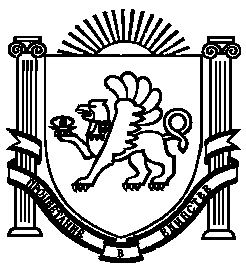 